Opposites                                                                                            Name ____________________________                                                                                                                           Period ____   Date _________________More about Opposite NumbersWhen opposite numbers are added, the sum is zero.To get the opposite of a number, change the sign.Opposite numbers are equidistant from 0 on a number line. Examples of Opposite Numbers 10 and  are the opposite numbers. is the opposite number of 4.0 is the opposite of 0.The opposite of the opposite of negative 3 is 3 Example:   Directions: Use the number lines to find the opposite of the plotted point.  Plot the opposite of the given number using a colored pencil or marker. 1.			  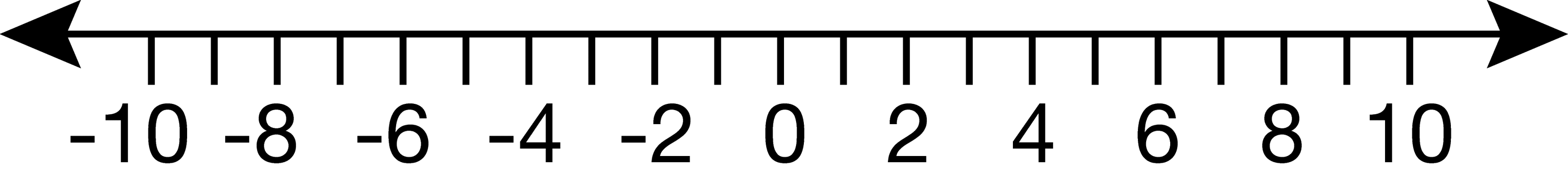 2.  			3.  4.  5.    Plot  and its opposite.  			        -8        -5         -2         1          4          7         106.  In a game of football, Jared gained 12 yards on the first play of the game.  On the second play of the game, Jared lost 12 yards.  How many total yards did Jared gain or lose?7.  Sydney Kate’s mom gave her $10 for allowance.  Sydney Kate owed her dad $10 for the cool pair of socks that he purchased for her.  How much money did Sydney Kate have left?11.  Plot .			        -3            -2             -1             0              1               212.  Plot the opposite of 1.75.			        -3            -2             -1             0              1               213.  Plot the opposite of 0.25.			        -3                -2                 -1                 0                  114.  Plot the opposite of 0.20.			        -3                -2                 -1                 0                  115.  Plot the opposite of .			        -2                 -1                 0                  1                  216.  Plot .			        -2                            -1                              0       